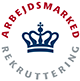 Styrelsen for Arbejdsmarked og Rekruttering






Bilag 2
Kommunens databehandler(e) og kontaktpunkter
Bilag 2 skal sendes STAR (star@star.dk), når Kommunen har indgået aftale med en ny databehandler, og når databehandleren ophører.For at igangsætte processen for åbning af certifikat og adgang til STAR’s miljøer skal ny databehandler kontakte STAR Systemforvaltning på mailadressen: star-systemforvaltning@startest.dk. Der kan i øvrigt findes information om tilslutningsprocessen på STARWIKI.atlassian.net under menupunktet ”Samarbejdspartner med STAR”.Oplysning om databehandler(e)Angiv databehandler ud for de relevante services kommunen aftager, således at alle Kommunens informationer om databehandlerfremgår i skemaet. Databehandlere, der er ophørt, tilføjes en slutdato og skal derfor ikke fjernes fra listen.:Formål med brug af data fra SUPFormål med brug af data er understøttelse af ledelsesinformation: (sæt kryds) Ja: _____ Nej: _____ Begrund kort det forretningsmæssige formål med brug af data: Dataområder Angiv dataområder som Kommunen ønsker, at databehandleren til STAR’s Udstillingsplatform skal have adgang til:Tekniske kontaktpunkter for Kommunen og Kommunes databehandler(e)STAR kan kommunikere med kommunen med bindende virkning pr. e-mail på følgende adresser ved afgivelse af meddelelser mv.Underskrifter - for kommunen:ServiceDatabehandlerens navn (en databehandler pr. linje)Databehandlerens CVR nummerUnderleverandør til (angiv evt. underleverandører til databehandler)Navnet på det system der skal kalde STAR’s system(er)StartdatoSlutdatoDFDGDatabehandler x123456Underleverandør 1Underleverandør 2System xddmmyyyyddmmyyyyDFDGDFDGDFDGSUP (Udstillingsulatformen) SUP (Udstillingsulatformen) JobcenterPlanner CVUdAndet:DataområdeSæt krydsEvt. kommentarDFDGXVITASNavnFunktionTelefon nummerE-mailNavn:Stilling:Dato og underskrift: